TEXTE DE SPÉCIFICATION : DALLES DE GAZON / GRAVIER EN PLASTIQUE 50 X 50 X 38Utilisation et matériau : le parking, l'allée, le chemin ou la voie d’accès des services d’incendie seront réalisés en dalles de gazon pour créer une surface perméable et praticable. Les dalles de gazon sont fabriquées en PEHD (polyéthylène à haute densité) 100 % recyclé et ont une dimension de 50 x 50 cm et une hauteur d'au moins 38 mm, pour permettre une installation rapide. La structure est constituée de cellules en nid d'abeille d'un diamètre de 60 mm, qui présentent une surface ouverte de plus de 90 % dans leur partie supérieure et sont pourvues d'un système de fixation intégré à la fois facile à assembler et esthétiquement beau. Elles sont munies de broches d'ancrage de 20 mm dans leur partie inférieure pour éviter tout déplacement. Les dalles de gazon sont équipées en standard d'une surface antidérapante.Les dalles de gazon sont disponibles en 3 couleurs : noir, vert ou dolomite. Elles ont un poids de 0,95 kg et résistent aux UV et au gel.Dessin :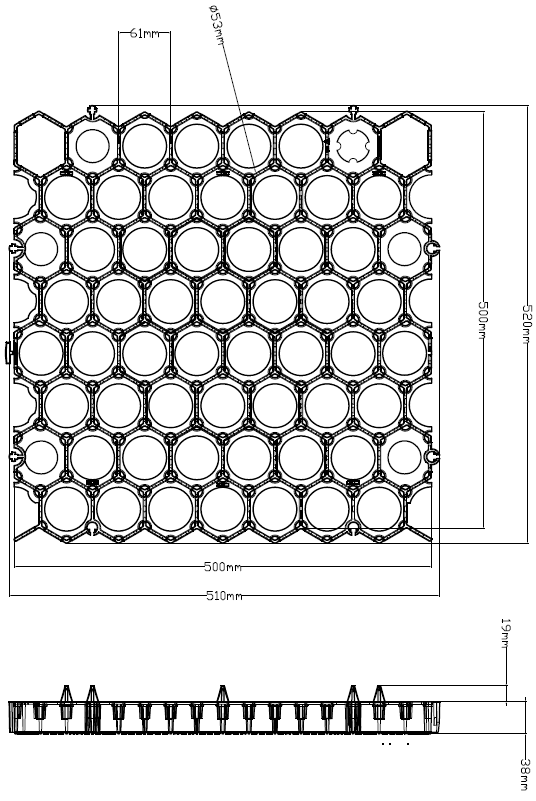 